The Daniels Family descends upon Worcester!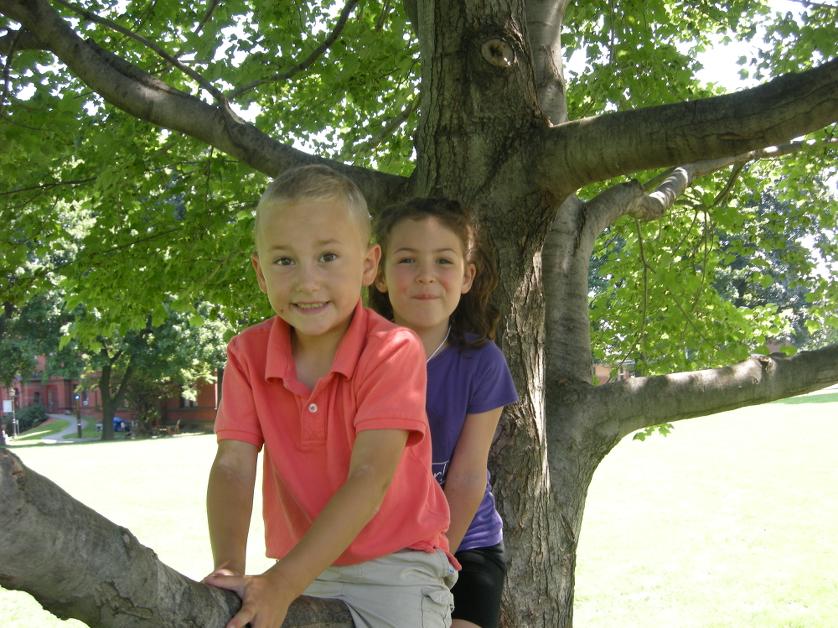 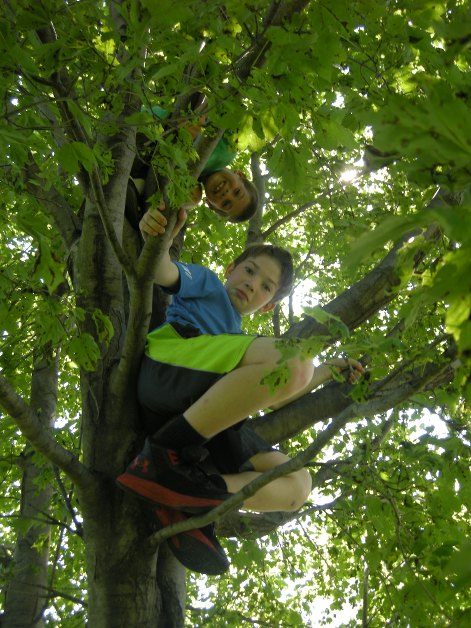 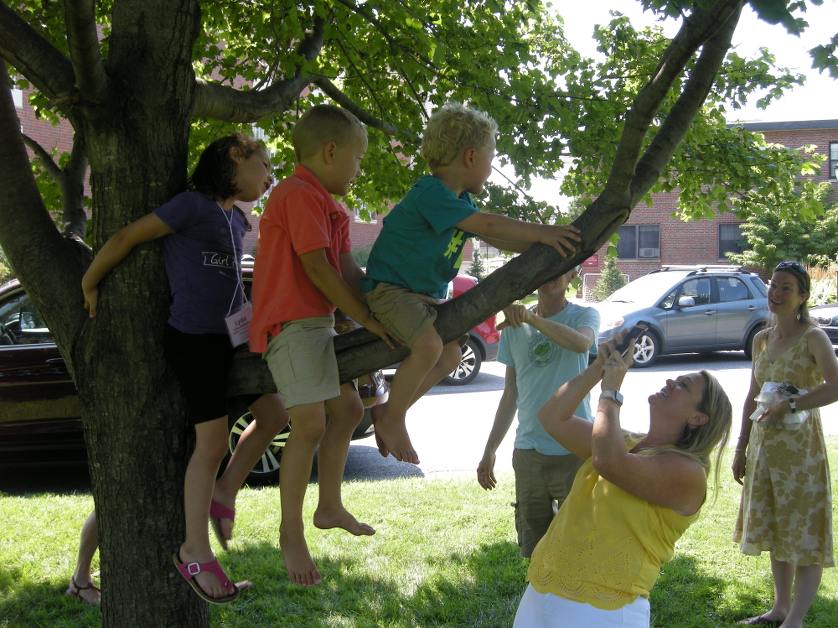 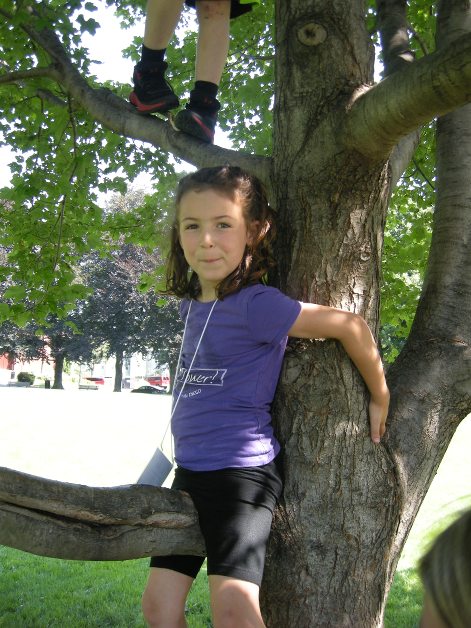 Exploring our primal roots!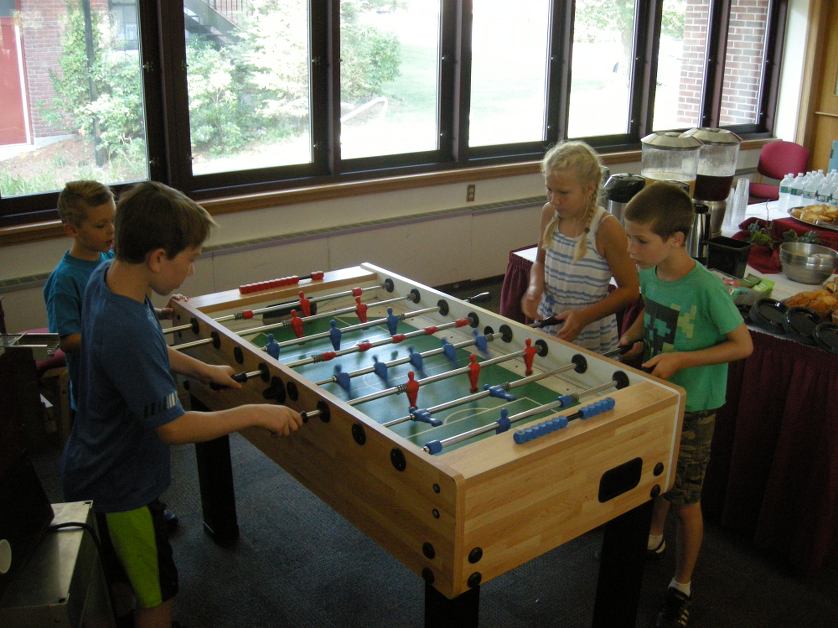 Games and more…  is there a competitive gene in this bunch somewhere??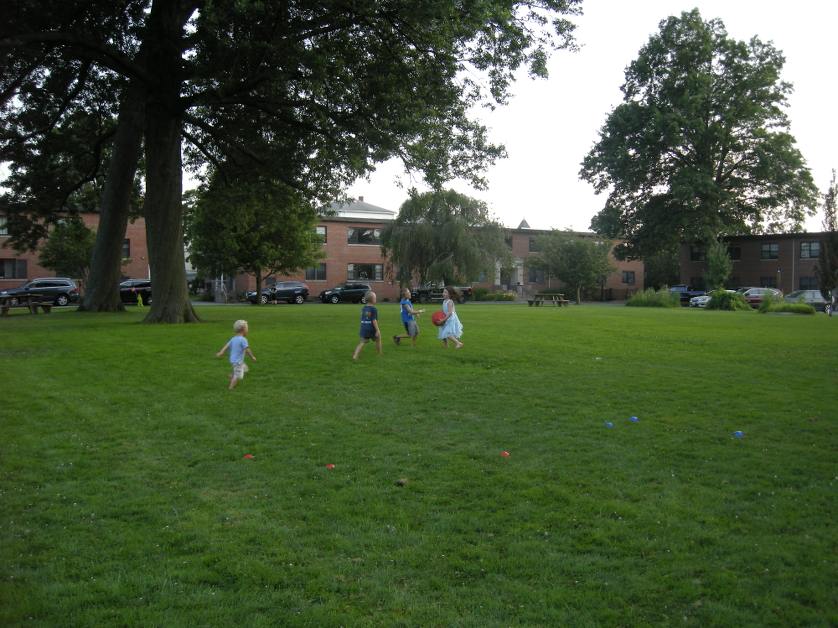 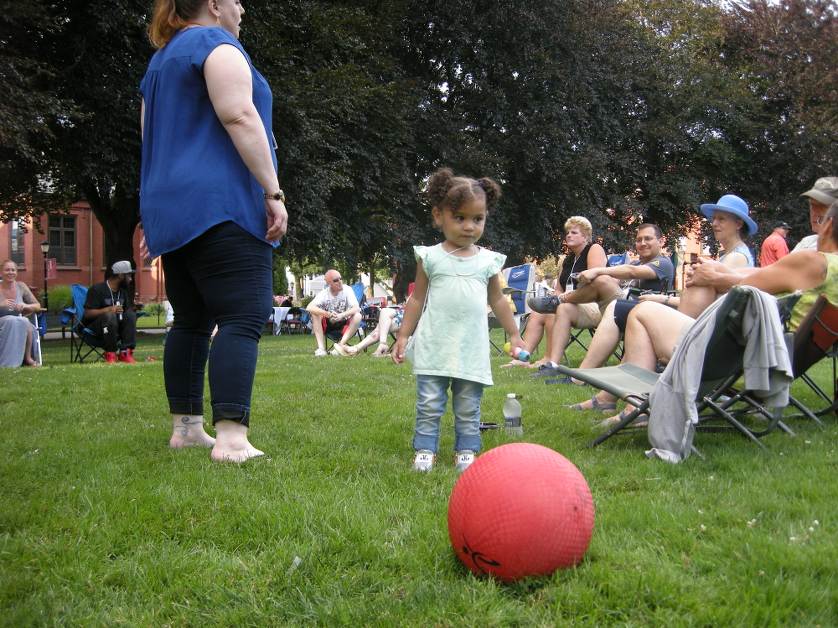 Cleaning up a city park on Saturday afternoon.  Good work, team!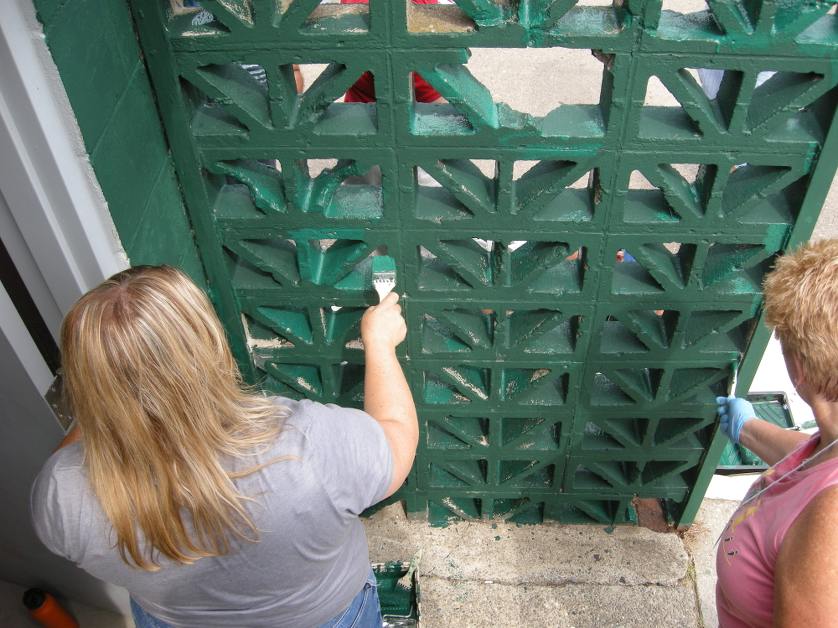 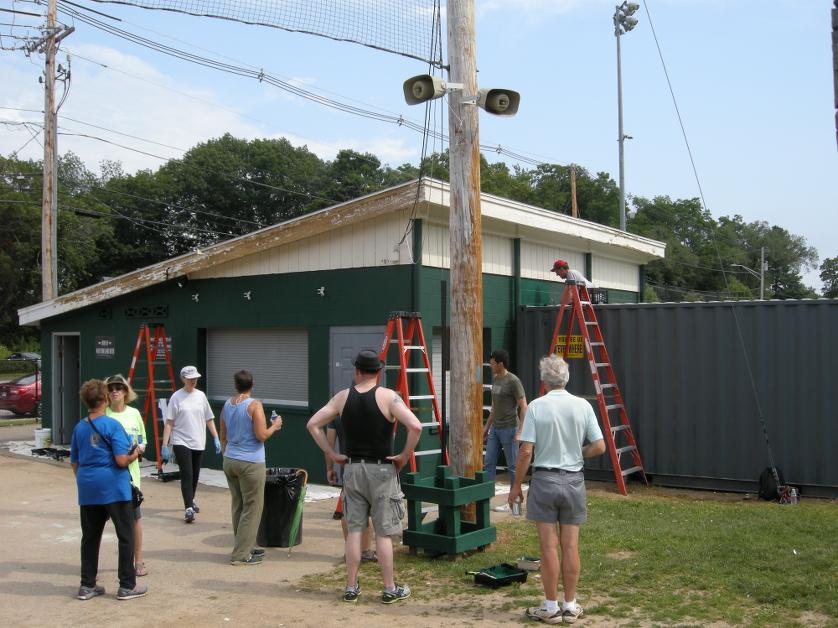 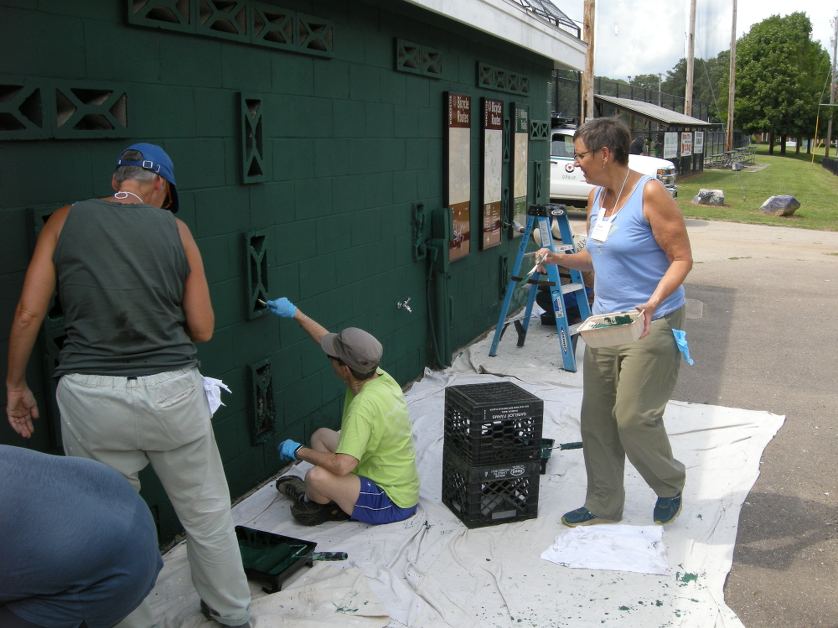 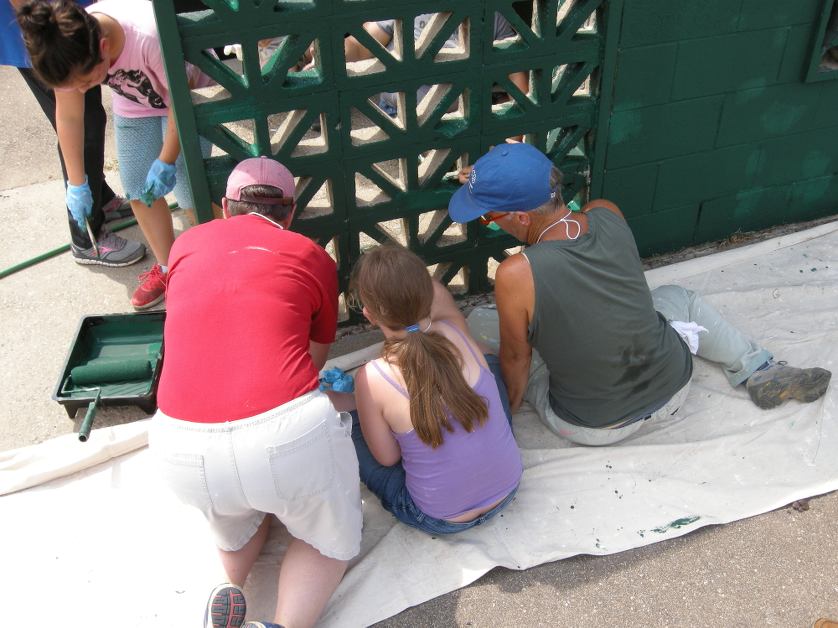 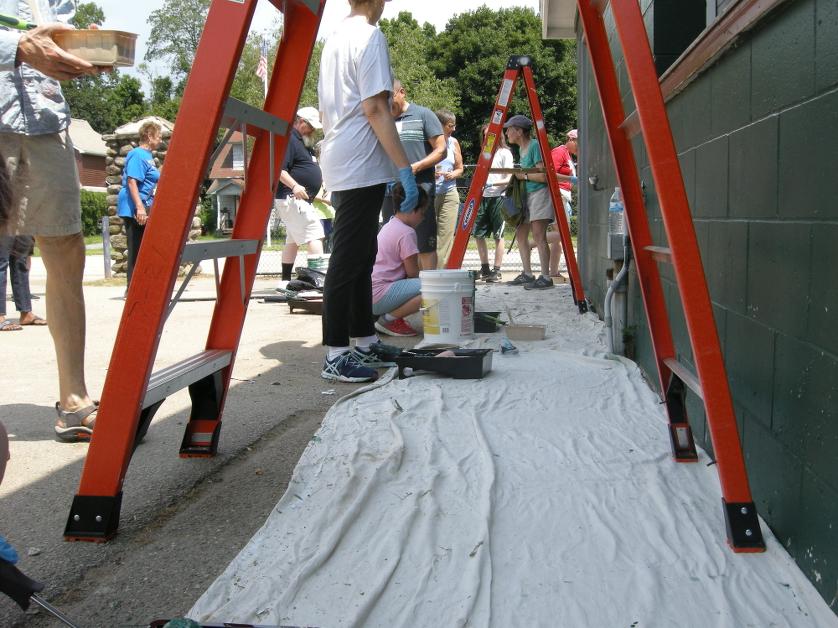 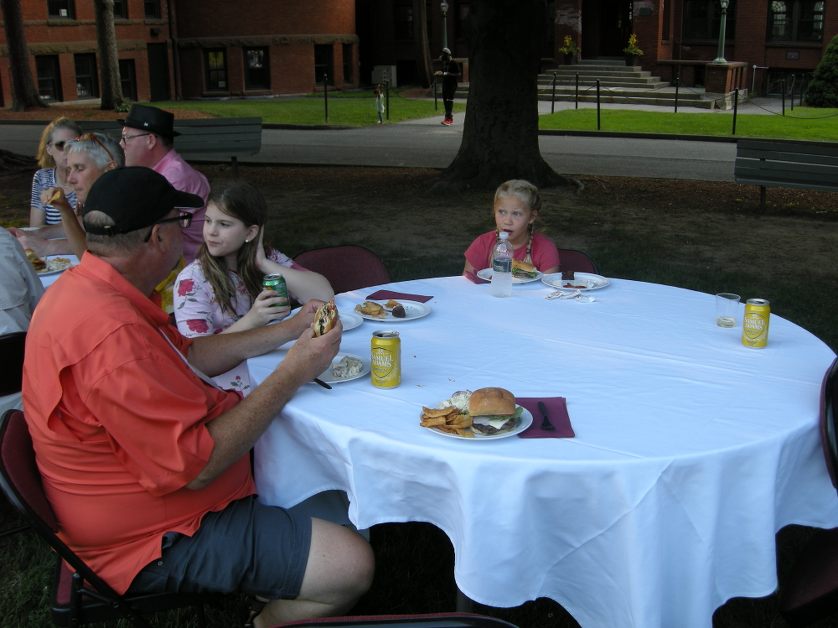 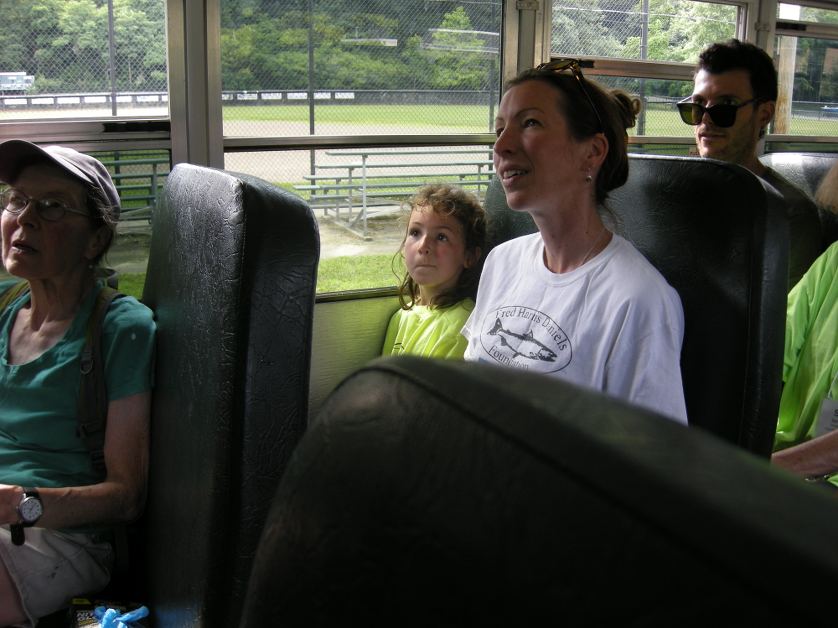 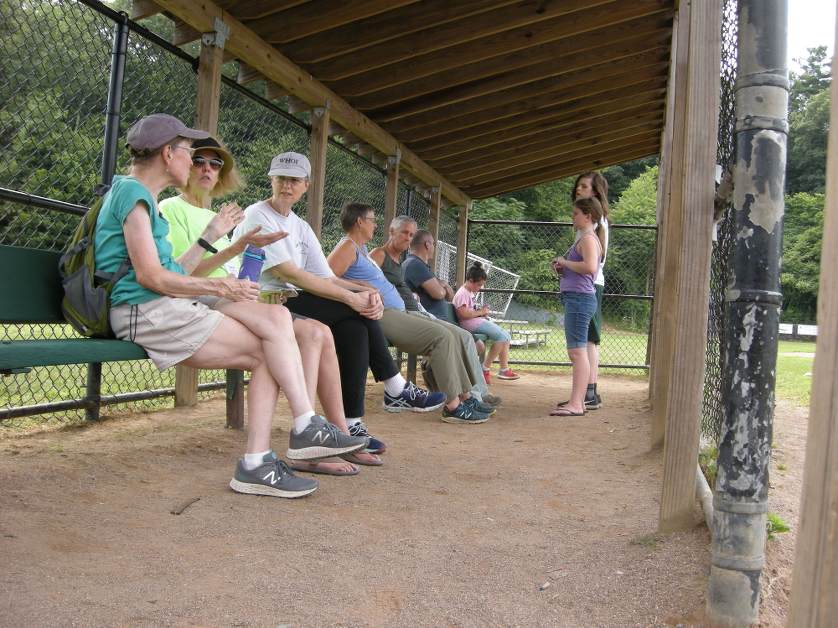 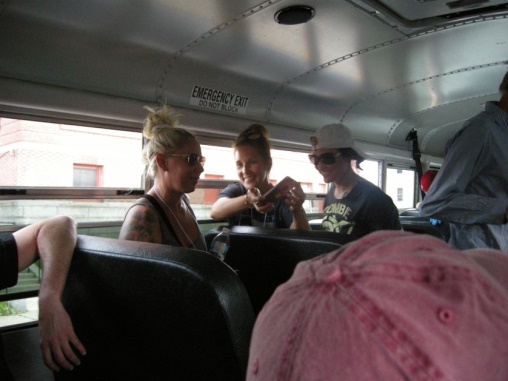 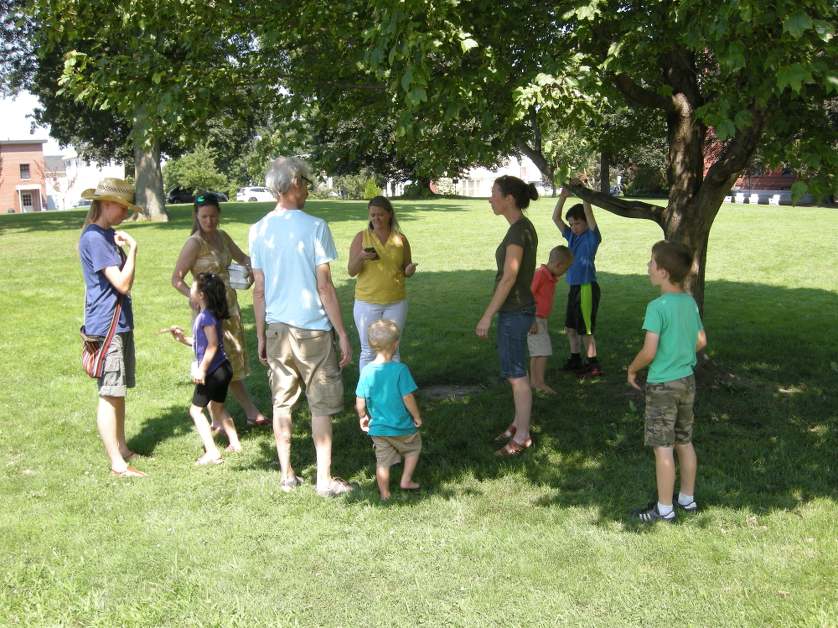 Getting’ to know you, getting to know all about you….name that tune!